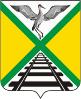 СОВЕТ МУНИЦИПАЛЬНОГО РАЙОНА«ЗАБАЙКАЛЬСКИЙ РАЙОН»РЕШЕНИЕп.г.т. Забайкальск  21 ноября 2018 года                                                                                    № 190   О награждении Благодарственным письмом Совета муниципального района  «Забайкальский район»      В соответствии с  Положением о   Почетной грамоте и Благодарственном письме Совета муниципального района «Забайкальский район», утвержденным решением  Совета муниципального района «Забайкальский район» от 22 октября 2010 года № 146,  на основании представленного  ходатайства от депутатов Совета  муниципального района «Забайкальский район»,  руководствуясь статьей 24 Устава муниципального  района «Забайкальский район», Совет муниципального района  «Забайкальский район» решил:    1.Наградить Благодарственным письмом Совета муниципального района «Забайкальский район» в связи с профессиональным праздником Днем работника сельского хозяйства и перерабатывающей промышленности:    1.1.Мелентьева Василия Николаевича - председателя комитета  по вопросам экономической и налоговой политике, бюджету, транспорту, строительству, связи Совета муниципального района «Забайкальский район», индивидуального предпринимателя «Мелентьев» за многолетний добросовестный труд, большой вклад в развитие агропромышленного комплекса Забайкальского района  и в связи с праздником - Днём работника сельского хозяйства и перерабатывающей промышленности;    1.2.Маргиева Владимира Львовича – заместителя председателя Совета муниципального района «Забайкальский район», директора ООО «Черноозерское» за многолетний добросовестный труд, большой вклад в развитие агропромышленного комплекса Забайкальского района  и в связи с праздником - Днём работника сельского хозяйства и перерабатывающей промышленности;      2. Официально опубликовать  и обнародовать настоящее решение в порядке, установленном Уставом муниципального района «Забайкальский район».Председатель Совета муниципального района«Забайкальский район»                                                                     В.И.Сигунова 